PENGUMUMANNOMOR :143/III.Kem/STKIP/VII/2020Om Swastyastu,Berdasarkan surat Lembaga Layanan Pendidikan Tinggi Wilayah VIII, No. 1699/LL8/KM/2020 dengan ini disampaikan bantuan UKT/SPP untuk mahasiswa Semester Ganjil 2020/2021 dengan perincian sebagai berikut:Bantuan UKT/SPP untuk semester 3 (tiga) berjumlah 12 MahasiswaBantuan UKT/SPP untuk semester 5 (lima) berjumlah 19 MahasiswaBantuan UKT/SPP untuk semester 7 (tujuh) berjumlah 29 MahasiswaPersyaratan pengajuan :Mengisi formulir pengajuan beasiswa (format terlampir)Fotokopi KTM, Kartu Mahasiswa, Kartu Keluarga Merupakan mahasiswa aktif pada semester ganjil TA 2020/2021, melampirkan print out (silahkan mengecek pada laman  Https://pddikti.kemdikbud.go.id)Mengajukan surat permohonan yang diketahui oleh orang tua/wali dengan persetujuan kaprodi (format terlampir)Tidak sedang menerima beasiswa bidikmisi atau beasiswa lain baik yang berasal dari APBN/APBD atau swasta yang telah membiayai SPP secara penuh/ sebagian  (contoh surat terlampir)Mahasiswa yang terdampak pandemic covid-19 dengan menyertakan surat pernyataan orang tua/wali/penanggung biaya kuliah mengalami terdampak kendala finansial karena terdampak pandemi covid-19 (format terlampir) serta surat pendukung lainnya jika ada seperti PHK atau keterangan dari tempat kerja orang tua/wali.Melampirkan kartu peserta Program Keluarga Harapan (PKH), atau keluarga pemegang Kartu Keluarga Sejahtera (KKS), atau kartu Indonesia Pintar (KIP), dan surat keterangan tidak mampu dari kelurahan/desa. Melampirkan bukti penghasilan orang tua (slip gaji atau surat penghasilan yang disahkan oleh kelurahan/desa.Pendaftaran ditutup pada akhir bulan Juli (30 Juli 2020), semua berkas lengkap dengan Tanda tangan dan dijadikan stofmap: semester 3 stofmap warna merah, semester 5:stofmap warna kuning, semester 7: stofmap warna biru. Dikumpulkan pada pegawaui Tata Usaha (Ayu Tri Utami) pada saat jam pelayanan 09.00 sampai 12.00 wita. Demikian pengumuman ini disampaikan, atas perhatian dan kerjasamanya kami ucapkan terima kasih banyak. Om Santih, Santih, Santih, Om Singaraja, 14 Juli 2020An. Ketua STKIP Agama Hindu SingarajaPembantu Ketua III, Bid Kemahasiswaan Dr. Dra. Luh Asli, M.AgNIP. 19641231 200312 2 008 FORMULIR PENGAJUAN BEASISWA UKT /UANG KULIAH TUNGGALTAHUN 2020DATA PRIBADI (Sesuai KTP)Nama Lengkap			:Nomor Induk Kependudukan 		:Tempat, Tanggal Lahir			:	Jenis kelamin			:Agama			:NO Telepon Aktif/WA			:Alamat			:NIM			:Semester			:Program Studi			: NO KIP/KKS/PKH			:DATA KELUARGANama Ayah			:	Pekerjaan Ayah		:Nama lbu		:Pekerjaan Ibu 		:Jumlah Tanggungan		:Sumber Pembiayaan Kuliah saudara :Penghasilan Orang Tua/Wali /rata2 perbulan sebelum covid-19 :		Penghasilan saat wabah covid-19 (perkiraan sebulan)		:LAMPIRAN-LAMPIRAN / PERSYARATAN:Fotokopi KTM, Kartu Mahasiswa, Kartu Keluarga Merupakan mahasiswa aktif pada semester ganjil TA 2020/2021, melampirkan print out (silahkan mengecek pada laman  Https://pddikti.kemdikbud.go.id)Mengajukan surat permohonan yang diketahui oleh orang tua/wali dengan persetujuan kaprodi Tidak sedang menerima beasiswa bidikmisi atau beasiswa lain baik yang berasal dari APBN/APBD atau swasta yang telah membiayai SPP secara penuh/ sebagian  Mahasiswa yang terdampak pandemic covid-19 dengan menyertakan surat pernyataan orang tua/wali/penanggung biaya kuliah mengalami terdampak kendala finansial karena terdampak pandemi covid-19 serta surat pendukung lainnya jika ada seperti PHK atau keterangan dari tempat kerja orang tua/wali.Melampirkan kartu peserta Program Keluarga Harapan (PKH), atau keluarga pemegang Kartu Keluarga Sejahtera (KKS), atau kartu Indonesia Pintar (KIP), dan surat keterangan tidak mampu dari kelurahan/desa.Melampirkan bukti penghasilan orang tua (slip gaji atau surat penghasilan yang disahkan oleh kelurahan/desa.Mengetahui;							     Pembantu Ketua III, Bid Kemahasiswaan					Hormat Kami,Dr. Dra. Luh Asli, M.Ag				                            ……………………………CONTOH SURAT PERMOHONANKepada : Yth.Ketua STKIP Agama Hindu Singaraja Yang bertanda tangan dibawah ini :Nama			: ………………………………………….TTL			: ………………………………………….NIM			: ………………………………………….NIK			: ………………………………………….No HP			: ………………………………………….Program Studi 	: ………………………………………….Semester		: ………………………………………….Mengajukan permohonan bantuan UKT/SPP dengan alasan :..................................................................................................................................................................................................................Sebagai bahan pertimbangan maka bersama ini saya lampirkan beberapa dokumen pendukung sesuai dengan ketentuan sebagai berikut :(Surat Keterangan Penghasilan dari Kades/Lurah, Slip Gaji, atau bukti pendukung lainnya).1. …………………………………………………………2. …………………………………………………………3. …………………………………………………………4. …………………………………………………………5. …………………………………………………………dstDemikian permohonan kami, atas perhatiannya disampaikan terima kasih									Singaraja,               2020 Orang Tua/Wali						Pemohon,(			)					(			)									NIM.Mengetahui,Kaprodi,( ………………………………………….. )    NIP.            SEKOLAH TINGGI KEGURUAN DAN ILMU PENDIDIKAN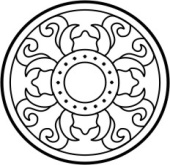 AGAMA HINDU SINGARAJAAlamat Kampus: Jl. Pulau Timor No. 24 Singaraja, Telp/faxs (0362) 21275E-mail: stkip_agamahindu@yahoo.com I Website: www.stkipahsingaraja.ac.id . SURAT PERNYATAAN Nomor	 : 145/IV.Um/STKIP/VII/2020Yang bertanda tangan dibawah ini  Pembantu Ketua III, Bid. Kemahasiswaan :Menerangkan bahwa	:Nama			: NIM			: Program Studi		: Semester		: Memang benar yang bersangkutan  tidak/sedang mengajukan beasiswa/bantuan biaya pendidikan lain dari sumber APBN/APBD . Demikian surat keterangan ini dibuat untuk melengkapi persyaratan Beasiswa UKT/ SPP Tahun 2020.  terimakasih.                  Singaraja, 14 Juli 2020An. Ketua STKIP  Agama Hindu SingarajaPembantu Ketua III, Bid. Kemahasiswaan Dr. Dra. Luh Asli, M.Ag                NIP.19641231 200312 2 008S U R A T  P E R N Y A T A A NYang bertanda tangan dibawah ini :Nama			: ………………………………………….Nomor HP		: .....................................Orang Tua dari	: .....................................Program Studi 	: ………………………………………….Semester		: ………………………………………….Alamat			: .......................................................................			  .......................................................................Dengan ini menyatakan bahwa kami mengalami kendala dalam pembiayaan perkuliahan anak kami dikarenakan kondisi kami terdampak covid-19.Demikian pernyataan kami, atas perhatiannya disampaikan terima kasih							Singaraja, .................2020							Orang tua/Wali,Materai 6000						         (…………………………………………)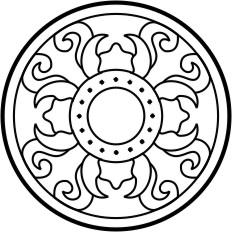 SEKOLAH TINGGI KEGURUAN DAN ILMU PENDIDIKAN AGAMA HINDU SINGARAJAAlamat Kampus: Jl. Pulau Timor No. 24 Singaraja, Telp/fax (0362) 21275E-mail: stkip_agamahindu@yahoo.com  I  Website: www.stkipahsingaraja.ac.id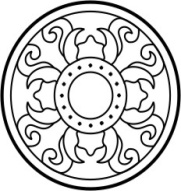 SEKOLAH TINGGI KEGURUAN DAN ILMU PENDIDIKAN“AGAMA HINDU” SINGARAJAAlamat Kampus: Jl. Pulau Timor No. 24 Singaraja, Telp/fax (0362) 21275E-mail: stkip_agamahindu@yahoo.com I www.stkipahsingaraja.ac.id. 